BRIaTraBrussels Ia and Transport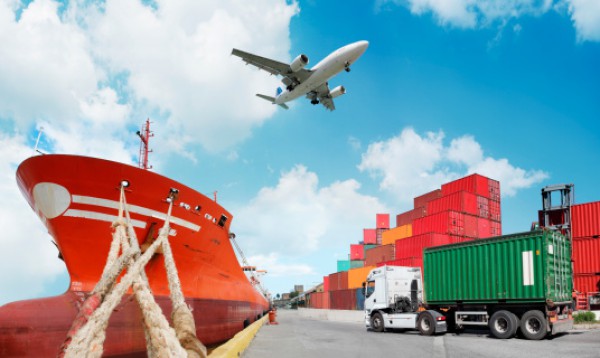 The project’s main objective is to shed light on the terms whereby the relationship between Brussels Ia and international transport conventions is to be handled pursuant to Article 71 of the Regulation, taking into account that:such Article does not provide for a list of the conventions falling within its scope of application;the test so far consolidated by the ECJ for the purposes of clarifying the reach of Article 71 apparently fails to comply with the principles of legal certainty and predictability which should underlie the implementation of the Regulation;neither the jurisprudence nor doctrinal writings have so far specifically dealt with the question as to how the Regulation should interact with transport conventions not covered by Article 71.Activities:creation of a data-base, collecting all relevant national case-law;analysis of the crucial issues related to the application of the Brussels Ia Regulation to the transport sector and proposals of EU oriented solutions to the practical problems envisaged;discussion of the said issues in an International Final Conference;handbook containing the results of the research;web-page of the project.DURATION2016-2018PROJECT PARTNERSUniversità degli Studi di Genova (Applicant)Universitat de Valencia (Co-Beneficiary)Riga Graduate School of Law (Co-Beneficiary)IPR Verlag (Co-Beneficiary)DISPO PARTICIPANTSIlaria QUEIROLO, Laura CARPANETOKEY WORDSEuropean Union Law, judicial cooperation in civil matters, transportFUNDINGSEuropean Commission, JUST/2014/JCOO/AG/CIVI/7706